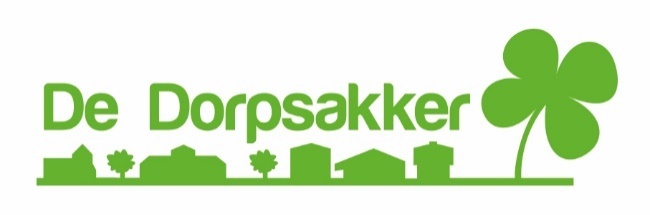 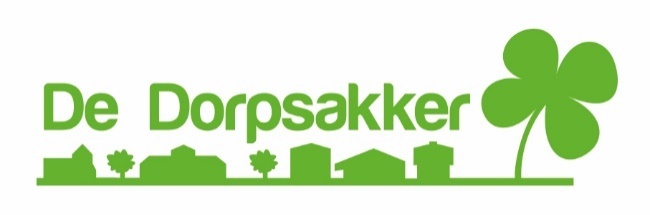 	Assendelft, 12 februari 2019Geachte heer, mevrouw,Dit project speelt zich af bij O.B.S.De Dorpsakker te Assendelft. De Dorpsakker valt onder het bestuur Zaan Primair.  De Dorpsakker is een dorpsschool, het plein is openbaar en voor alle kinderen uit de buurt toegankelijk. De school neemt binnen de dorpsgemeenschap een belangrijke plaats in. Ook de inzet van (groot)ouders op allerlei terreinen in het belang van de school, de kinderen en het dorp, is typerend voor het saamhorigheidsgevoel.De school heeft op dit moment ruim 200 leerlingen. Deze kinderen komen uit de directe omgeving vanuit de school, maar ook vanuit Westzaan en uit de wijk Saendelft. Dat kenmerkt de sfeer op school, iedereen kent elkaar erg goed. Ook buurtbewoners kennen de school en de kinderen en worden regelmatig betrokken bij activiteiten van de school. De school is zeer maatschappelijk betrokken. Zo heeft groep 6 laatst, in het kader van thema Plastic soep, de buurt opgeruimd en zo bijna 22 kilo afval verzameld. Ook gaan groep 6 en 7 in kleine groepjes wekelijks naar het bejaardenhuis Festina Lente om met de ouderen gesprekken aan te gaan. Veel scholen, alsook de Dorpsakker, richten zich op de leerlingen die meer uitdaging nodig hebben op het gebied van intellect, de zogenaamde Plusklas. Echter de directeur van de Dorpsakker heeft de Klusklas in het leven geroepen, als tegenhanger van de Plusklas. Hier kunnen de leerlingen die goed zijn met hun handen, werken aan handvaardigheid projecten. In een eigen, speciaal daarvoor ingerichte, ruimte, kunnen zij hun ei kwijt.Samen vormen de leerkrachten, directeur, kinderen en ouders één team.Het doel van De Dorpsakker is, naast de onderwijskundige doelen, dat in harmonie met elkaar wordt omgegaan. Een tweede belangrijke doel is aandacht besteden aan veelzijdig bewegen, in contact met de natuur, voor een gezonde leefstijl.Allereerst willen we een plein dat aansluit bij de interesses van kinderen en daarom hebben zij de meeste inspraak gehad door te vertellen hoe zij spelen, wat zij het liefst doen op het plein en wat zij voor ideeën hebben over het schoolplein. Met een uitdagend schoolplein voor de kinderen proberen we doelstellingen te behalen op diverse gebieden.We willen bij onze kinderen een gezonde, vitale en actieve leefstijl stimuleren. Hieruit vloeien de volgende doelstellingen voort:•	De groenbeleving vergroten bij kinderen d.m.v. beplanting. En hierdoor tegemoet te komen aan de wens van de kinderen om een groen schoolplein te creëren. •	Een uitdagend, duurzaam schoolplein realiseren, waarmee alle kinderen bereikt worden en waarbij ook een basis gelegd wordt voor toename van fysieke activiteiten en samenspel. In ontwerp en kleurgebruik wordt hiermee rekening gehouden.Om deze redenen willen wij een aanvraag indienen voor een gift van uw fonds voor een toestel op ons schoolplein voor onze leerlingen.In de bijlage treft u het eerste ontwerp en het totale projectplan aan.Met vriendelijke groet,Namens de sponsorcommissieManouk Geerlings